First Grade Home Learning 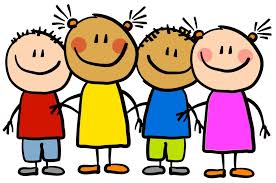 Week of 5/20/2019 www.1soho.weebly.com First Grade Home Learning Week of 5/20/2019 www.1soho.weebly.com First Grade Home Learning Week of 5/20/2019 www.1soho.weebly.com First Grade Home Learning Week of 5/20/2019 www.1soho.weebly.com First Grade Home Learning Week of 5/20/2019 www.1soho.weebly.com First Grade Home Learning Week of 5/20/2019 www.1soho.weebly.com First Grade Home Learning Week of 5/20/2019 www.1soho.weebly.com First Grade Home Learning Week of 5/20/2019 www.1soho.weebly.com First Grade Home Learning Week of 5/20/2019 www.1soho.weebly.com First Grade Home Learning Week of 5/20/2019 www.1soho.weebly.com First Grade Home Learning Week of 5/20/2019 www.1soho.weebly.com First Grade Home Learning Week of 5/20/2019 www.1soho.weebly.com This Week’s Spelling WordsThis Week’s Spelling WordsThis Week’s Spelling WordsThis Week’s Spelling WordsThis Week’s Spelling WordsThis Week’s Sight WordsThis Week’s Sight WordsThis Week’s Sight WordsThis Week’s Sight WordsThis Week’s Sight WordsThis Week’s Sight WordsThis Week’s Sight WordshaulcausecausesawsawsawbrotherbrotherfatherfriendclawpawpawdawndawndawnmothermotherpicturelovelovemoonsoupsouploveloveloveansweranswerbroughtbusybusyfriendcaughtcaughtawfulawfulawfuldoordoorenougheyeseyesAugustsaucesaucedrawingdrawingdrawingknewknewmoneytowardtowardMondayMondayTuesdayTuesdayWednesdayWednesdayWednesdayWednesdayThursdayThursdayReading TestsReading Tests-Math: 273-274-Fluency: Buddy(On level: 71, Beyond: 73)-Grammar -10 minute conversation between child and Parent/Guardian about each other’s day-Math: 273-274-Fluency: Buddy(On level: 71, Beyond: 73)-Grammar -10 minute conversation between child and Parent/Guardian about each other’s day -Math: 275-276-Fluency: Buddy-Comprehension- Pg. 93 Snails-10 minute conversation between child and Parent/Guardian about each other’s day  -Math: 275-276-Fluency: Buddy-Comprehension- Pg. 93 Snails-10 minute conversation between child and Parent/Guardian about each other’s day -Math: 277-278-Fluency: Buddy-Grammar -10 minute conversation between child and Parent/Guardian about each other’s day-Math: 277-278-Fluency: Buddy-Grammar -10 minute conversation between child and Parent/Guardian about each other’s day-Math: 277-278-Fluency: Buddy-Grammar -10 minute conversation between child and Parent/Guardian about each other’s day-Math: 277-278-Fluency: Buddy-Grammar -10 minute conversation between child and Parent/Guardian about each other’s day-Math: 279-280-Fluency: Buddy-Comprehension- Pg. 95Food Face-10 minute conversation between child and Parent/Guardian about each other’s day -Math: 279-280-Fluency: Buddy-Comprehension- Pg. 95Food Face-10 minute conversation between child and Parent/Guardian about each other’s day Testing on ThursdayUnit 6 Week 2 TestSpelling & DictationSelection Story ComprehensionFluency & Sight WordsGrammarTesting on ThursdayUnit 6 Week 2 TestSpelling & DictationSelection Story ComprehensionFluency & Sight WordsGrammarSkills being taught this week:Skills being taught this week:Skills being taught this week:Skills being taught this week:Skills being taught this week:Upcoming News and EventsUpcoming News and EventsUpcoming News and EventsUpcoming News and EventsUpcoming News and EventsUpcoming News and EventsUpcoming News and EventsThis is just to let you know what we are learning in class.UNIT 6 WEEK 2: Author’s Purpose, Informational textStructural Analysis: Syllables with vowel teamsGrammar: Possessive PronounsPhonics: Vowel o, a, aw, au, augh, alMath: Getting Ready for 2nd Grade- Double Digit Subtraction	Science: InventionsSocial Studies: Flag Day Essays This is just to let you know what we are learning in class.UNIT 6 WEEK 2: Author’s Purpose, Informational textStructural Analysis: Syllables with vowel teamsGrammar: Possessive PronounsPhonics: Vowel o, a, aw, au, augh, alMath: Getting Ready for 2nd Grade- Double Digit Subtraction	Science: InventionsSocial Studies: Flag Day Essays This is just to let you know what we are learning in class.UNIT 6 WEEK 2: Author’s Purpose, Informational textStructural Analysis: Syllables with vowel teamsGrammar: Possessive PronounsPhonics: Vowel o, a, aw, au, augh, alMath: Getting Ready for 2nd Grade- Double Digit Subtraction	Science: InventionsSocial Studies: Flag Day Essays This is just to let you know what we are learning in class.UNIT 6 WEEK 2: Author’s Purpose, Informational textStructural Analysis: Syllables with vowel teamsGrammar: Possessive PronounsPhonics: Vowel o, a, aw, au, augh, alMath: Getting Ready for 2nd Grade- Double Digit Subtraction	Science: InventionsSocial Studies: Flag Day Essays This is just to let you know what we are learning in class.UNIT 6 WEEK 2: Author’s Purpose, Informational textStructural Analysis: Syllables with vowel teamsGrammar: Possessive PronounsPhonics: Vowel o, a, aw, au, augh, alMath: Getting Ready for 2nd Grade- Double Digit Subtraction	Science: InventionsSocial Studies: Flag Day Essays Always check school calendar on website! -No school May 27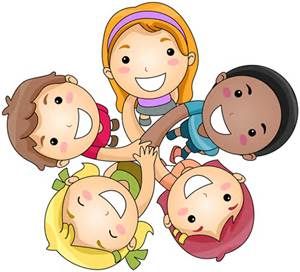 -THIS FRIDAY, May 24th is Our Award Ceremony at 8:30 am-End of Year Show May 31Always check school calendar on website! -No school May 27-THIS FRIDAY, May 24th is Our Award Ceremony at 8:30 am-End of Year Show May 31Always check school calendar on website! -No school May 27-THIS FRIDAY, May 24th is Our Award Ceremony at 8:30 am-End of Year Show May 31Always check school calendar on website! -No school May 27-THIS FRIDAY, May 24th is Our Award Ceremony at 8:30 am-End of Year Show May 31Always check school calendar on website! -No school May 27-THIS FRIDAY, May 24th is Our Award Ceremony at 8:30 am-End of Year Show May 31Always check school calendar on website! -No school May 27-THIS FRIDAY, May 24th is Our Award Ceremony at 8:30 am-End of Year Show May 31Always check school calendar on website! -No school May 27-THIS FRIDAY, May 24th is Our Award Ceremony at 8:30 am-End of Year Show May 31